РЕЗЮМЕМусабекова Гульнар Тажибаевна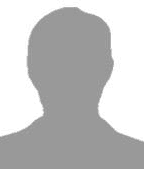 Год рождения: 22.02.1953Адрес,телефон:г.Шымкент,ул. Постышева, дом 33. 8-702-676-89-53Образование:Высшее. В 1969 году среднюю школу закончила с золотой медалью. В 1974 году окончила Ивановский государственный университет по специальности «Русский язык, литература и педагогика» с отличием. В 1999 году защитила кандидатскую диссертацию на тему «Влияние методов обучения на развитие гуманной личности учащихся педколледжей» в ТарГУ имени М.Х.Дулати. В 2001 году ВАК Министерства науки и высшего образования РК  было присвоено ученое звание доцента. В 2004 году стала профессором  международной научной академии “Античный мир”. В 2010 году защитила докторскую диссертацию на тему «Формирование готовности будущих учителей к инновационной деятельности в общеобразовательной школе» в ЮКГУ имени М.Ауезова. В 2019 году было присвоено МОН РК ученое звание профессора. В 2017 году стала обладателем звания «Лучший преоподаватель вуза» и государственного гранта.Трудовой стаж:  В 1974-1999 годы работала секретарем комитета комсомола, преподавателем русского языка и литературы в Жетысайском Казпедучилище, затем педколледже. В 1999-2011 годы работала зав.кафедрой, деканом, ученым секретарем, проректором в университете «Сырдария». В 2011-2012 учебном году работала доцентом кафедры педагогики в Южно-Казахском государственном педагогическом институте. В 2012-2016 гг.работала профессором кафедры «Педагогические науки» МКТУ имени Х.А.Ясави. В  2016-2020 годы работала зав. кафедрой «Педагогика и психология» в университете «Сырдария». В 2020-2021 годы работала профессором кафедры мировых языков в МКТУ имени Х.А.Ясави. С сентября 2021 года по август 2022 года работала профессором в ЦАИУ. С сентября 2022 года по настоящее время работаю профессором кафедры русского языка и литературы в Южно-Казахстанском  государственном  педагогическом университете.Языки: Родной - казахский, русский – свободно,  английский язык – со словарем. Дополнительные сведения: Работаю МS Word, Excel, Internet, Scopus.Труды: 400 научных трудов, из них 6 монографий, 4 учебника (РУМС), 15 учебных пособий;15 статей, опубликованных в Скопусе, 3 электронных учебника, 6 авторских свидетельств. Личные качества:Дисциплинированность, ответственность, работать качественно.Награды:Нагрудный знак «Отличник образования РК»(1993), медаль «Лучший преподаватель вуза – 2017», нагрудный знак и диплом «Почетный академик Казахстана» Национального инновационного научно-исследовательского центра «Білім өркениеті»(2020), нагрудный  знак и  сертификат  «Лучший учитель» Академии педагогических наук РК(2020), Почетная грамота областного маслихата(2017), грамота областного акима(2018).